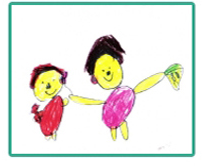 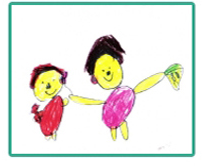 Term 1 Term 2 Term 3 Term 4 Term 5 Term 6 TopicCyle A ‘Marvellous Me’Cycle B – ‘Where we live’Cycle A ‘Sparkle Surprise’Cycle B – ‘if you go down to the woods’Cycle A – Once upon a timeCycle B – ‘Winter Wonderland’Cycle A – ‘Amazing animals’Cycle B – ‘Down on the farm’Cycle A – ‘How does your garden grow’?Cycle B – ‘Mad about mini-beasts’ Cycle A – ‘On the move’Cycle B – ‘I do like to be beside the seaside’Themes to be covered Feelings around new experiences.Family treeAutumn changesHarvestDifferent types of homes.The local area of Creswell and its features – look at and create mapsRecap on previous learning of building uses in Creswell.Make our own village/town, 3D homesBonfire NightDiwali     The NativityAutumnal changes – Colours of leaves, some trees loose leaves and some don’t, investigate the differences in these trees.Andy Goldsworthy – Natural resource art. Change over time. Identifying woodland animalsAnimals in Hibernation, habitatsWinter Changes - How do animals and plants adapt, what does emigrate/ migrate mean, where do the animals go? Fun in the snow – let’s investigate freezing and meltingChinese new year Fruit and food     from the farm and food from around the world.Produce from the farm. Art – Guiseppe Arcimbold – faces out of fruit – build-up of skills.Machinery and how it is used.Where does milk come from? Spring changes  - in weather and vegetationWhat plants minibeasts are attracted to and why they like these plantsMini beasts – how they transformLife cycles (frog and butterfly)Classifying mini beastsButterfly drawing – revisit each week – fold paper into 6, re draw each week after learning new skills to improve. Investigating coastlines. Comparing our seasides to those around the world, how are they similar, how do they differ? Naming British seasides and things we would find there. How seasides have changed over time, Magic grandad. R.E unit (Derbyshire Agreed Syllabus) Unit R1 – Special TimesWhat does celebration mean? How do we celebrate? What celebrations do people take part in? What festivals and celebrations are held by Christians and believers of other faiths and why? How do they celebrate? Christenings – Link to we are special. Weddings – Link to our family Unit R1 – Special TimesWhat does celebration mean? How do we celebrate? What celebrations do people take part in? What festivals and celebrations are held by Christians and believers of other faiths and why? How do they celebrate? Christenings – Link to we are special. Weddings – Link to our family Unit R2 – Special Places Where is special to me? Where is a special place for believers to go and why?Unit  3 – Special StoriesFavourite stories, The story of Noah’s Ark, What stories are special to believers and why?Unit R4 – Special worldWhat is special about the natural world? Caring for the natural world. Who made the world?  Cultures and beliefs of others – A life like mine (Children of the world) PSHEDates to remember to inform planning16th October – Autumn fun day 27th October - DiwaliNovember 5th Bonfire night20th November – Christmas craft day29th November – Put up night3rd / 4th  December -Christmas concerts16th October – Autumn fun day 27th October - DiwaliNovember 5th Bonfire night20th November – Christmas craft day29th November – Put up night3rd / 4th  December -Christmas concertsChinese new year 25th January – Year of the rat4th Feb – winter fun dayFeb 14th – Valentine’s fun day25TH February – Pancake dayMarch 5th – World book day15th March – Red Nose dayEaster – CelebrationsCannon Hall Farm –Tuesday  21st April 2020Mother’s day – 22nd MarchGarden party  - 7TH May – invite parents to join, dress in red, white and blue. 